Responsibility statement (Authors and other contributors)The document must present a clear statement of responsibility.Edited by:, With contributions from:, and the IFLA units (Section, SIG, working group or Division) may be included in this statement.Edition and revision statement (if not the first edition)Date (month and year)Use as appropriate: Version details, or [Not yet] Endorsed by the IFLA Professional Committee or Governing Board.Language (for example, Russian) Translation/ (indicate this in English as well as in the language of the translation)Translated by: Name and basic details of the translator. Certificate (if translation has been independently certified).Date of translation: (month and year).The text of this document has been translated into [language] and differences from the original text may occur. This translation is provided for reference purposes only. <Insert names of authors without brackets>, <Insert year and remove brackets>.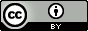 © <Insert year and remove brackets> by <insert all author names and remove brackets>. This work is licensed under the Creative Commons Attribution 4.0 International (CC BY 4.0) license. To view a copy of this license, visit: http://creativecommons.org/licenses/by/4.0 IFLA
Prins Willem-Alexanderhof 52595 BE The HagueNetherlandswww.ifla.org Table of ContentsNB: Use formatted headings so the table of contents can be created automatically and easily updated.  Page numbers start after the Table of Contents.Introduction/PrefaceAt the beginning of the document, may be useful to have an introduction and/or preface explaining, Background (creation or revision process in detail);Scope of the document, including, the problem addressed, the goal of the document;Intended audience;Acknowledgements (or in a separate section if necessary – see below).Chapters/SectionsEach main issue should be discussed in individual chapters (numbered). For each issue, an action should be proposed (i.e., recommendations, suggestions, etc.) Depending on the length of the document and issues discussed, a list of recommendations should be added at the end of the document.Subchapter heading 2Use Heading 2 for a sub-chapter.Sub-subchapter heading 3Use Heading 3 for a sub-sub-chapter. Preferably don’t use more than 3 heading types. If it’s necessary to use a fourth heading, then the table of contents will need editing.The sections should also include when relevant:GlossaryReferencesBibliographyIndexAppendices.Appendix A